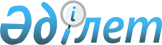 Об утверждении коэффициентов зонирования (К зон), учитывающих месторасположение объекта налогообложения в населенных пунктах Махамбетского района
					
			Утративший силу
			
			
		
					Постановление акимата Махамбетского района Атырауской области от 6 августа 2019 года № 199. Зарегистрировано Департаментом юстиции Атырауской области 12 августа 2019 года № 4480. Утратило силу постановлением акимата Махамбетского района Атырауской области от 31 декабря 2020 года № 323 (вводится в действие по истечении десяти календарных дней после дня его первого официального опубликования)
      Сноска. Утратило силу постановлением акимата Махамбетского района Атырауской области от 31.12.2020 № 323 (вводится в действие по истечении десяти календарных дней после дня его первого официального опубликования).
      В соответствии с пунктом 6 статьи 529 Кодекса Республики Казахстан от 25 декабря 2017 года "О налогах и других обязательных платежах в бюджет (Налоговый кодекс)", со статьей 31 Закона Республики Казахстан от 23 января 2001 года "О местном государственном управлении и самоуправлении в Республике Казахстан", Законом Республики Казахстан от 24 мая 2018 года "О внесении изменений и дополнений в некоторые законодательные акты Республики Казахстан по вопросам совершенствования регулирования предпринимательской деятельности", приказом Министра информации и коммуникаций Республики Казахстан от 12 ноября 2018 года "Об утверждении Методики расчета коэффициента зонирования" (зарегистрирован в Реестре государственной регистрации нормативных правовых актов за № 17847), приказом исполняющего обязанности Министра по инвестициям и развитию Республики Казахстан от 28 января 2016 года "Об утверждении коэффициента зонирования, учитывающего месторасположение объекта налогообложения в населенном пункте" (зарегистрирован в Реестре государственной регистрации нормативных правовых актов за № 13326), акимат Махамбетского района ПОСТАНОВЛЯЕТ:
      1. Утвердить коэффициенты зонирования (К зон), учитывающие месторасположение объекта налогообложения в населенных пунктах Махамбетского района согласно приложению к настоящему постановлению.
      2. Признать утратившими силу постановление акимата Махамбетского района от 28 мая 2018 года № 148 "Об утверждении коэффициентов зонирования (К зон), учитывающих месторасположение объекта налогообложения в населенных пунктах Махамбетского района" (зарегистрировано в Реестре государственной регистрации нормативных правовых актов № 4166, опубликовано 22 июня 2018 года в Эталонном контрольном банке нормативных правовых актов Республики Казахстан).
      3. Контроль за исполнением настоящего постановления оставляю за собой.
      4. Настоящее постановление вступает в силу со дня государственной регистрации в органах юстиции, вводится в действие по истечении десяти календарных дней после дня его первого официального опубликования и распростроняется на провоотношения, возникшие с 1 января 2020 годы. Коэффициенты зонирования, учитывающего месторасположение объекта налогообложения в населенных пунктах Махамбетского района
					© 2012. РГП на ПХВ «Институт законодательства и правовой информации Республики Казахстан» Министерства юстиции Республики Казахстан
				
      Временно исполняющий
обязанности акима района

М. Сейткалиев
Приложение к постановлению акимата Махамбетского района № 199 от 6 августа 2019 года
№ п/н
Наименование населенного пункта
Месторасположения объекта налогообложения в населенном пункте 
 Коэффициент зонирования
1
Махамбетский сельский округ
Село Махамбет 

С улицы Абая до улицы Жайық шұғыласы газетіне 50 жыл, улицы А.Иманова, Г.Канцева, Д.Нұрпейісовой, Жамбыл, Жаңа құрылыс, З.Наурызовой, Исатая, Махамбет, М.Шоқпарова, М.Рахметова, М.Жұмабаева, Н.Жантөрина
1,75
1
Махамбетский сельский округ
Село Махамбет 

Улицы Жайық шұғыласы газетіне 50 жыл (южная сторона), Абая, Ақшолан, Ә.Марғұлан, А.Аслялиева, участки Бірлік, Құрылысшы, Д.Шененова, Ж.Нәжімеденова, З.Есжановой (южная сторона), Қ.Сарина, Қ.Қуанышбаева, Қ.Мырзағалиева, Қ.Қабенова, Құрманғазы, Қ.Олжабаева, микрорайон Наркескен, О.Төлешова, О.Юсупова, О.Шонаева, О.Бөкей, У.Жайықова, Ө.Есмағамбетова, микрорайоны Шұғыла, Ынтымақ.
1,85
1
Махамбетский сельский округ
Село Махамбет

Улицы 30 лет Победы, Жайық шұғыласы газетіне 50 жыл (северная сторона), 30 лет Победы, А.Жұбанова, Абая, А.Оңайбаева, А.Тұржанова, А.Ахметжанова, Б.Нысанбаева, Д.Төленова, участок Жайық, Жасыл белдеу, Жаңа ауыл, З.Есжановой (северная сторона), Қ.Сиранова, Қ.Өміршина, Махамбет, М.Харкина, М.Ерғалиева, М.Боранқұлова, микрорайон Самал, Тәуелсіздік, Т.Шырдабаева, Ө.Ізболова, Х.Ерғалиева, микрорайоны Игілік, Шаттық.
1,75
1
Махамбетский сельский округ
Село Сарытогай
1,6
2
Алгинский сельский округ
Село Алга 
1,3
3
Исключен постановлением Махамбетского районного акимата Атырауской области от 10.08.2020 № 159 (вводится в действие по истечении десяти календарных дней после дня его первого официального опубликования).
Исключен постановлением Махамбетского районного акимата Атырауской области от 10.08.2020 № 159 (вводится в действие по истечении десяти календарных дней после дня его первого официального опубликования).
Исключен постановлением Махамбетского районного акимата Атырауской области от 10.08.2020 № 159 (вводится в действие по истечении десяти календарных дней после дня его первого официального опубликования).
4
Акжайыкский сельский округ
Село Акжайык 

Қумшыганак 
1,3

0,8
5
Жалгансайский сельский округі
Село Жалгансай 
1,67
6
Есболский сельский округ
Село Есбол 

Село Енбекшыл 

Село Ортакшыл 
1,5

1,4

1,4
7
Сарайчиковский сельский округ 
Село Ески Сарайчик 

Село Сарайчик 
1,3

1,5
8
Бейбарыский сельский округ
Село Бейбарыс 

Село Аккайын 

Село Талдыколь

Кызылжар 
1,5

1,4

1,5

1,4
9
Баксайский сельский округ
Село Тандай

Есмахан 

Коздыкара 

Томан 

Баксайский а.о

Земли запаса 04:065:015

Земли запаса 04:065:016 

Земли запаса 04:065:017 

Земли запаса 04:065:018 

Земли запаса 04:065:019 

Земли запаса 04:065:020 

Земли запаса 04:065:021 

Земли запаса 04:065:022 

Земли запаса 04:065:023 

Земли запаса 04:065:024 

Земли запаса 04:065:025 

Земли запаса 04:065:026 

Земли запаса 04:065:027 

Земли запаса 04:065:028 

Земли запаса 04:065:029 

Земли запаса 04:065:030 
1,8

0,95

0,85

0,95

1

1

1,2

0,8

0,8

0,8

0,8

0,8

0,8

0,8

0,8

0,8

0,8

0,8

0,8

0,8

0,8
10
Актогайский сельский округ
Село Актогай

Кенорис 

О.Атамбаева 

Бала Ораз 

земли запаса, Махамбетская туббольница
1,55

1,55

0,95

0,85

1,35